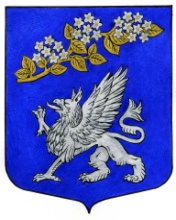 Внутригородское муниципальное образование Санкт-Петербурга муниципальный округПРАВОБЕРЕЖНЫЙМУНИЦИПАЛЬНЫЙ СОВЕТV созывул. Латышских стрелков д.11, корпус 4, Санкт-Петербург, 193231, т/f. 584-43-34,e-mail:  spbмо57@mail.ruИНН 7811072898 КПП 781101001 ОГРН 1037825018472РЕШЕНИЕ № 76«22» октября 2015 годаВ соответствии с Федеральным законом от 06.10.2003 № 131 «Об общих принципах организации местного самоуправления в Российской Федерации», Законом Санкт-Петербурга от 23.09.2009 года № 420-79 «Об организации местного самоуправления в Санкт-Петербурге», Уставом внутригородского муниципального образования Санкт-Петербурга муниципальный округ Правобережный, в целях приведения Устава МО Правобережный в соответствие с действующим законодательством, муниципальный советРЕШИЛ:Внести в Устав МО Правобережный следующие изменения и дополнения:- п.п. 4 п. 1 статьи 27 представить в следующей редакции:контрольно-счётная комиссия – контрольно-счетный орган муниципального образования;- пункт 4 ст. 41 представить в следующей редакции:При формировании конкурсной комиссии половина ее членов назначается муниципальным советом муниципального образования, а другая половина - Губернатором Санкт-Петербурга.Настоящее Решение направить для регистрации в органы юстиции в порядке, установленным действующим законодательством.Контроль – Глава муниципального образования, исполняющий полномочия председателя муниципального совета Гордин Э. И.Решение вступает в силу с момента официального опубликования.Глава муниципального образования,исполняющий полномочия председателямуниципального совета								Э. И. ГординО внесении изменений и дополнений в Устав МО Правобережный